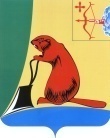 АДМИНИСТРАЦИЯ ТУЖИНСКОГО МУНИЦИПАЛЬНОГО РАЙОНАКИРОВСКОЙ ОБЛАСТИПОСТАНОВЛЕНИЕО внесении изменений в постановление администрации Тужинского муниципального района от 11.10.2013 № 537В соответствии с Законом Кировской области от 25.05.2017 № 73-ЗО «О внесении изменений в закон Кировской области от 30.11.2016 № 21-ЗО «Об областном бюджете на 2017 год и плановый период 2018 и 2019 годов», постановлением администрации Тужинского муниципального района от 19.02.2015 № 89 «О разработке, реализации и оценке эффективности реализации муниципальных программ Тужинского муниципального района» и решением Тужинской районной Думы от 24.03.2017 № 9/62 «О внесении изменений в решение Тужинской районной Думы от 12.12.2016 № 6/39», администрация Тужинского муниципального района  ПОСТАНОВЛЯЕТ:1. Внести в постановление администрации Тужинского муниципального района от 11.10.2013 № 537, которым утверждена муниципальная программа Тужинского муниципального района «Развитие транспортной инфраструктуры» на 2014 – 2019 годы, изменения согласно приложению.2. Настоящее постановление вступает в законную силу с момента опубликования в Бюллетене муниципальных нормативно правовых актов органов местного самоуправления Тужинского муниципального района Кировской области3. Контроль за исполнением постановления возложить на первого заместителя главы администрации Тужинского муниципального района по жизнеобеспечению – заведующего сектором сельского хозяйства Бледных Л.В.Глава Тужинского муниципального района       				Е.В. ВидякинаПриложениек постановлению администрации Тужинского муниципального района от 13.06.2017 №  190ИЗМЕНЕНИЯ в муниципальной программе Тужинского муниципального района «Развитие транспортной инфраструктуры» на 2014-2019 годы	1. Строку паспорта «Объемы финансового обеспечения муниципальной программы» Программы изложить в следующей редакции:«2. Строку паспорта «Ожидаемые конечные результаты реализации программы» Программы изложить в следующей редакции:	3. Абзацы первый, второй, третий и четвертый  Раздела 5 «Ресурсное обеспечение муниципальной программы» изложить в следующей редакции:«Мероприятия муниципальной программы реализуются за счет областного и районного бюджетов.Общий объем финансирования муниципальной программы составит 108178,657 тыс. рублей, в том числе:средства областного бюджета – 82916,157 тыс. рублей;средства районного бюджета – 25262,5 тыс. рублей»4. Приложение № 1 «Перечень мероприятий Программы» к Программе изложить в новой редакции согласно приложению № 1. 5. Приложение № 2 «Сведения о целевых показателях эффективности реализации муниципальной программы» к Программе изложить в новой редакции согласно приложению № 2.6. Приложение № 4 «Расходы на реализацию муниципальной программы за счет средств местного бюджета» к Программе изложить в новой редакции согласно приложению № 3.67. Приложение № 5 «Ресурсное обеспечение реализации муниципальной программы за счет всех источников финансирования» к Программе изложить в новой редакции согласно приложению № 4._____________________________Сведения о целевых показателях эффективностиреализации муниципальной программы_______________                                                                                                                                Приложение № 3                                                                                                                                                             к постановлению администрации                                                                                                                                                             Тужинского муниципального                                                                                                                                                               района                                                                                                                                                               13.06.2017 № 190                                                                                                                                                                                    Приложение N 4 к ПрограммеРасходы на реализацию муниципальной программыза счет средств местного бюджета___________________                                                                                                                                Приложение № 4                                                                                                                                                             к постановлению администрации                                                                                                                                                             Тужинского муниципального                                                                                                                                                               района                                                                                                                                                               13.06.2017  № 190                                               Приложение N 5 к ПрограммеРесурсное обеспечениереализации муниципальной программыза счет всех источников финансирования_________________13.06.2017№190пгт Тужапгт Тужапгт Тужапгт ТужаОбъемы  финансового обеспечениямуниципальной
программы                                Общий объем финансирования муниципальной Программы составит 108178,657тыс. руб., в том числе:средства областного бюджета 82916,157 тыс. рублей;средства местного бюджета – 25262,5 тыс. рублей.Ожидаемые конечные результаты реализации программык 2019 году предполагается достичь следующих результатов:отремонтировать более 6,86 километров автомобильных дорог общего пользования местного значения вне границ населенных пунктов;    сократить долю протяженности автомобильных дорог общего пользования местного значения вне границ населенных пунктов, не отвечающих нормативным требованиям, в общей протяженности автомобильных дорог общего пользования местного значения до 68 %сократить долю населения, проживающего в населенных пунктах, не имеющих регулярного автобусного сообщения с административным центром муниципального района, в общей численности населения муниципального района до 0 %;обеспечить сохранность автомобильных дорог общего пользования местного значения вне границ населенных пунктов протяженностью 182,5 км.                                                                                                    Приложение № 1                                                                                                                                к постановлению администрации                                                                                                                                     Тужинского муниципального района                                                                                                    13.06.2017  № 190Приложение № 1 Программе                                                                                                    Приложение № 1                                                                                                                                к постановлению администрации                                                                                                                                     Тужинского муниципального района                                                                                                    13.06.2017  № 190Приложение № 1 Программе                                                                                                    Приложение № 1                                                                                                                                к постановлению администрации                                                                                                                                     Тужинского муниципального района                                                                                                    13.06.2017  № 190Приложение № 1 Программе                                                                                                    Приложение № 1                                                                                                                                к постановлению администрации                                                                                                                                     Тужинского муниципального района                                                                                                    13.06.2017  № 190Приложение № 1 Программе                                                                                                    Приложение № 1                                                                                                                                к постановлению администрации                                                                                                                                     Тужинского муниципального района                                                                                                    13.06.2017  № 190Приложение № 1 Программе                                                                                                    Приложение № 1                                                                                                                                к постановлению администрации                                                                                                                                     Тужинского муниципального района                                                                                                    13.06.2017  № 190Приложение № 1 Программе                                                                                                    Приложение № 1                                                                                                                                к постановлению администрации                                                                                                                                     Тужинского муниципального района                                                                                                    13.06.2017  № 190Приложение № 1 Программе                                                                                                    Приложение № 1                                                                                                                                к постановлению администрации                                                                                                                                     Тужинского муниципального района                                                                                                    13.06.2017  № 190Приложение № 1 Программе                                                                                                    Приложение № 1                                                                                                                                к постановлению администрации                                                                                                                                     Тужинского муниципального района                                                                                                    13.06.2017  № 190Приложение № 1 Программе                                                                                                    Приложение № 1                                                                                                                                к постановлению администрации                                                                                                                                     Тужинского муниципального района                                                                                                    13.06.2017  № 190Приложение № 1 Программе                                                                                                    Приложение № 1                                                                                                                                к постановлению администрации                                                                                                                                     Тужинского муниципального района                                                                                                    13.06.2017  № 190Приложение № 1 Программе                                                                                                    Приложение № 1                                                                                                                                к постановлению администрации                                                                                                                                     Тужинского муниципального района                                                                                                    13.06.2017  № 190Приложение № 1 ПрограммеПеречень мероприятий ПрограммыПеречень мероприятий ПрограммыПеречень мероприятий ПрограммыПеречень мероприятий ПрограммыПеречень мероприятий ПрограммыПеречень мероприятий ПрограммыПеречень мероприятий ПрограммыПеречень мероприятий ПрограммыПеречень мероприятий ПрограммыПеречень мероприятий ПрограммыПеречень мероприятий ПрограммыПеречень мероприятий Программы№ п/пНаименование задач мероприятийНаименование задач мероприятийНаименование задач мероприятийОбъем финансирования за счет всех источников,  тыс.рублейИсточник    финансированияОбъем финансирования по годам, тыс.рублейОбъем финансирования по годам, тыс.рублейОбъем финансирования по годам, тыс.рублейОбъем финансирования по годам, тыс.рублейОбъем финансирования по годам, тыс.рублейОбъем финансирования по годам, тыс.рублейОтветственный    исполнитель№ п/пНаименование задач мероприятийНаименование задач мероприятийНаименование задач мероприятийОбъем финансирования за счет всех источников,  тыс.рублейИсточник    финансирования2014 год2015 год2016 год2017 год2018 год2019 годвсего1222348910111213141511 111Развитие дорожного хозяйстваРазвитие дорожного хозяйстваРазвитие дорожного хозяйства1.1Нормативное содержание автомобильных дорог общего пользования местного значения вне границ населенных пунктов всего, в т.чНормативное содержание автомобильных дорог общего пользования местного значения вне границ населенных пунктов всего, в т.чНормативное содержание автомобильных дорог общего пользования местного значения вне границ населенных пунктов всего, в т.ч81127,84893893Областной бюджет9861,51711194,93111454,80714307143071430775432,255Администрация  района1.1Нормативное содержание автомобильных дорог общего пользования местного значения вне границ населенных пунктов всего, в т.чНормативное содержание автомобильных дорог общего пользования местного значения вне границ населенных пунктов всего, в т.чНормативное содержание автомобильных дорог общего пользования местного значения вне границ населенных пунктов всего, в т.ч81127,84893893Районный   бюджет1090,815931111,6446101000,334941,4941,45695,59393Администрация  района1.1.1Содержание автомобильных дорог  общего пользования местного значенияСодержание автомобильных дорог  общего пользования местного значенияСодержание автомобильных дорог  общего пользования местного значения373737,3178889,138Областной бюджет9665,52810225,66911454,80714307143071430774267,004Администрация  район1.1.1Содержание автомобильных дорог  общего пользования местного значенияСодержание автомобильных дорог  общего пользования местного значенияСодержание автомобильных дорог  общего пользования местного значения373737,3178889,138Районный   бюджет5096206101000,334941,4941,44622,134Администрация  район1.1.2Паспортизация автомобильных дорог общего пользования местного значенияПаспортизация автомобильных дорог общего пользования местного значенияПаспортизация автомобильных дорог общего пользования местного значения729,92993Областной бюджет195,98900195,989Администрация  района1.1.2Паспортизация автомобильных дорог общего пользования местного значенияПаспортизация автомобильных дорог общего пользования местного значенияПаспортизация автомобильных дорог общего пользования местного значения729,92993195,98900195,989Администрация  района1.1.2Паспортизация автомобильных дорог общего пользования местного значенияПаспортизация автомобильных дорог общего пользования местного значенияПаспортизация автомобильных дорог общего пользования местного значения729,92993Районный бюджет93,49693440,4440533,940Администрация  района1.1.3Оценка уязвимости мостов на дорогах общего пользования местного значения вне границ населенных пунктовОценка уязвимости мостов на дорогах общего пользования местного значения вне границ населенных пунктовОценка уязвимости мостов на дорогах общего пользования местного значения вне границ населенных пунктов149,84Областной бюджет0000Администрация  района1.1.3Оценка уязвимости мостов на дорогах общего пользования местного значения вне границ населенных пунктовОценка уязвимости мостов на дорогах общего пользования местного значения вне границ населенных пунктовОценка уязвимости мостов на дорогах общего пользования местного значения вне границ населенных пунктов149,84Районный бюджет149,8400149,84Администрация  района1.1.4Дополнительное содержание дорог общего пользования местного значения вне границ населенных пунктовДополнительное содержание дорог общего пользования местного значения вне границ населенных пунктовДополнительное содержание дорог общего пользования местного значения вне границ населенных пунктов338,479Областной бюджет0000Администрация  района1.1.4Дополнительное содержание дорог общего пользования местного значения вне границ населенных пунктовДополнительное содержание дорог общего пользования местного значения вне границ населенных пунктовДополнительное содержание дорог общего пользования местного значения вне границ населенных пунктов338,479Районный бюджет338,47900338,479Администрация  района1.1.5Содержание автомобильных дорог  общего пользования местного значения 2014 годСодержание автомобильных дорог  общего пользования местного значения 2014 годСодержание автомобильных дорог  общего пользования местного значения 2014 год1020,462Областной бюджет0969,262969,262Администрация  района1.1.5Содержание автомобильных дорог  общего пользования местного значения 2014 годСодержание автомобильных дорог  общего пользования местного значения 2014 годСодержание автомобильных дорог  общего пользования местного значения 2014 год1020,462Районный бюджет051,2000Администрация  района1.2Ремонт автомобильных дорог общего пользования местного значения  вне границ населенных пунктов,Ремонт автомобильных дорог общего пользования местного значения  вне границ населенных пунктов,Ремонт автомобильных дорог общего пользования местного значения  вне границ населенных пунктов,18704,914Областной бюджет631,4832344,3311161,1931577,140005714,147Администрация  района1.2Ремонт автомобильных дорог общего пользования местного значения  вне границ населенных пунктов,Ремонт автомобильных дорог общего пользования местного значения  вне границ населенных пунктов,Ремонт автомобильных дорог общего пользования местного значения  вне границ населенных пунктов,18704,914Районный бюджет1060,1211556,42689,482164,7662690283012990,767Администрация  района т.ч т.ч т.чкм0,5371,0561,1111,160126,86351.21Ремонт а/дороги Евсино- Греково-Пачи-Вынур: участок Греково-М.Пачи (0,2425 км )Ремонт а/дороги Евсино- Греково-Пачи-Вынур: участок Греково-М.Пачи (0,2425 км )Ремонт а/дороги Евсино- Греково-Пачи-Вынур: участок Греково-М.Пачи (0,2425 км )672,126Областной бюджет631,483631,483Администрация  района1.21Ремонт а/дороги Евсино- Греково-Пачи-Вынур: участок Греково-М.Пачи (0,2425 км )Ремонт а/дороги Евсино- Греково-Пачи-Вынур: участок Греково-М.Пачи (0,2425 км )Ремонт а/дороги Евсино- Греково-Пачи-Вынур: участок Греково-М.Пачи (0,2425 км )672,126Районный  бюджет40,64340,643Администрация  района1.2.2Ремонт а/дороги Евсино- Греково-Пачи-Вынур: участок Греково-М.Пачи (0,294км )Ремонт а/дороги Евсино- Греково-Пачи-Вынур: участок Греково-М.Пачи (0,294км )Ремонт а/дороги Евсино- Греково-Пачи-Вынур: участок Греково-М.Пачи (0,294км )1019,478Областной бюджет0Администрация  района1.2.2Ремонт а/дороги Евсино- Греково-Пачи-Вынур: участок Греково-М.Пачи (0,294км )Ремонт а/дороги Евсино- Греково-Пачи-Вынур: участок Греково-М.Пачи (0,294км )Ремонт а/дороги Евсино- Греково-Пачи-Вынур: участок Греково-М.Пачи (0,294км )1019,478Районный  бюджет1019,4781019,478Администрация  района1.23Ремонт  а/дороги Евсино –Греково-Пачи-Вынур: участок Устье - Вынур (0,2 км) Ремонт  а/дороги Евсино –Греково-Пачи-Вынур: участок Устье - Вынур (0,2 км) Ремонт  а/дороги Евсино –Греково-Пачи-Вынур: участок Устье - Вынур (0,2 км) 656,624Областной бюджет00Администрация  района1.23Ремонт  а/дороги Евсино –Греково-Пачи-Вынур: участок Устье - Вынур (0,2 км) Ремонт  а/дороги Евсино –Греково-Пачи-Вынур: участок Устье - Вынур (0,2 км) Ремонт  а/дороги Евсино –Греково-Пачи-Вынур: участок Устье - Вынур (0,2 км) 656,624Районный  бюджет656,624656,624Администрация  района1.2.4Ремонт а/дороги Ныр- Пиштенур - Михайловское (0,8567 км)-2015Ремонт а/дороги Ныр- Пиштенур - Михайловское (0,8567 км)-2015Ремонт а/дороги Ныр- Пиштенур - Михайловское (0,8567 км)-20153244,107Областной бюджет2344,3312344,331Администрация  района1.2.4Ремонт а/дороги Ныр- Пиштенур - Михайловское (0,8567 км)-2015Ремонт а/дороги Ныр- Пиштенур - Михайловское (0,8567 км)-2015Ремонт а/дороги Ныр- Пиштенур - Михайловское (0,8567 км)-20153244,107Районный бюджет899,776899,776Администрация  района1.2.5Ремонт а/дороги Тужа-Покста (0,7 км)Ремонт а/дороги Тужа-Покста (0,7 км)Ремонт а/дороги Тужа-Покста (0,7 км)2523,431Областной бюджет1161,1931161,193Администрация  района1.2.5Ремонт а/дороги Тужа-Покста (0,7 км)Ремонт а/дороги Тужа-Покста (0,7 км)Ремонт а/дороги Тужа-Покста (0,7 км)2523,431Районный бюджет1362,2381362,238Администрация  района1.2.6Ремонт  а/дороги Евсино –Греково-Пачи-Вынур: участок Устье - Вынур (0,411 км) Ремонт  а/дороги Евсино –Греково-Пачи-Вынур: участок Устье - Вынур (0,411 км) Ремонт  а/дороги Евсино –Греково-Пачи-Вынур: участок Устье - Вынур (0,411 км) 1327,242Областной бюджет00Администрация  района1.2.6Ремонт  а/дороги Евсино –Греково-Пачи-Вынур: участок Устье - Вынур (0,411 км) Ремонт  а/дороги Евсино –Греково-Пачи-Вынур: участок Устье - Вынур (0,411 км) Ремонт  а/дороги Евсино –Греково-Пачи-Вынур: участок Устье - Вынур (0,411 км) 1327,242Районный  бюджет1327,2421327,242Администрация  района1.2.7Ремонт а/дороги Ныр- Пиштенур - Михайловское (0,5742 км)Ремонт а/дороги Ныр- Пиштенур - Михайловское (0,5742 км)Ремонт а/дороги Ныр- Пиштенур - Михайловское (0,5742 км)1687,322Областной бюджет1577,1401577,1401Администрация  района1.2.7Ремонт а/дороги Ныр- Пиштенур - Михайловское (0,5742 км)Ремонт а/дороги Ныр- Пиштенур - Михайловское (0,5742 км)Ремонт а/дороги Ныр- Пиштенур - Михайловское (0,5742 км)1687,322Районный бюджет110,182110,182Администрация  района1.2.8Ремонт а/дороги  Евсино – Греково – Пачи – Вынур: участок Пачи– Вынур(0,588 км)Ремонт а/дороги  Евсино – Греково – Пачи – Вынур: участок Пачи– Вынур(0,588 км)Ремонт а/дороги  Евсино – Греково – Пачи – Вынур: участок Пачи– Вынур(0,588 км)2054,584Областной бюджет00Администрация  района1.2.8Ремонт а/дороги  Евсино – Греково – Пачи – Вынур: участок Пачи– Вынур(0,588 км)Ремонт а/дороги  Евсино – Греково – Пачи – Вынур: участок Пачи– Вынур(0,588 км)Ремонт а/дороги  Евсино – Греково – Пачи – Вынур: участок Пачи– Вынур(0,588 км)2054,584Районный  бюджет2054,5842054,584Администрация  района1.2.9Ремонт а/дороги  Евсино – Греково – Пачи – Вынур: участок Пачи - УстьеРемонт а/дороги  Евсино – Греково – Пачи – Вынур: участок Пачи - УстьеРемонт а/дороги  Евсино – Греково – Пачи – Вынур: участок Пачи - Устье2690Областной бюджет00Администрация  района1.2.9Ремонт а/дороги  Евсино – Греково – Пачи – Вынур: участок Пачи - УстьеРемонт а/дороги  Евсино – Греково – Пачи – Вынур: участок Пачи - УстьеРемонт а/дороги  Евсино – Греково – Пачи – Вынур: участок Пачи - Устье2690Районный  бюджет26902690Администрация  района1.2.10Ремонт а/дороги  Евсино – Греково – Пачи – Вынур: участок Пачи - УстьеРемонт а/дороги  Евсино – Греково – Пачи – Вынур: участок Пачи - УстьеРемонт а/дороги  Евсино – Греково – Пачи – Вынур: участок Пачи - Устье2830Областной бюджет0Администрация  района1.2.10Ремонт а/дороги  Евсино – Греково – Пачи – Вынур: участок Пачи - УстьеРемонт а/дороги  Евсино – Греково – Пачи – Вынур: участок Пачи - УстьеРемонт а/дороги  Евсино – Греково – Пачи – Вынур: участок Пачи - Устье2830Районный  бюджет28302830Администрация  района1.3Составление проектно-сметной документации на ремонт и содержание а/дорог общего пользования местного значения,  согласования,  экспертизыСоставление проектно-сметной документации на ремонт и содержание а/дорог общего пользования местного значения,  согласования,  экспертизыСоставление проектно-сметной документации на ремонт и содержание а/дорог общего пользования местного значения,  согласования,  экспертизы151,93607Районный бюджет14,863077,35618,21749,72833,8151,93607Администрация района1.4Обеспечение сохранности дорог, в т.ч введение весового контроля осевых нагрузок на а/дороги общего пользования местного значенияОбеспечение сохранности дорог, в т.ч введение весового контроля осевых нагрузок на а/дороги общего пользования местного значенияОбеспечение сохранности дорог, в т.ч введение весового контроля осевых нагрузок на а/дороги общего пользования местного значения0Администрация  района1.4Обеспечение сохранности дорог, в т.ч введение весового контроля осевых нагрузок на а/дороги общего пользования местного значенияОбеспечение сохранности дорог, в т.ч введение весового контроля осевых нагрузок на а/дороги общего пользования местного значенияОбеспечение сохранности дорог, в т.ч введение весового контроля осевых нагрузок на а/дороги общего пользования местного значения0Не требуетсяАдминистрация  района1.5Приобретение передвижного комплекса весового оборудования для определения  осевых нагрузок автотранспортаПриобретение передвижного комплекса весового оборудования для определения  осевых нагрузок автотранспортаПриобретение передвижного комплекса весового оборудования для определения  осевых нагрузок автотранспорта0Областной бюджет0000000Администрация  района1.5Приобретение передвижного комплекса весового оборудования для определения  осевых нагрузок автотранспортаПриобретение передвижного комплекса весового оборудования для определения  осевых нагрузок автотранспортаПриобретение передвижного комплекса весового оборудования для определения  осевых нагрузок автотранспорта0Районный бюджет0000000Администрация  района1.6Иные мероприятия по дорожной деятельностиИные мероприятия по дорожной деятельностиИные мероприятия по дорожной деятельности447,503Районный бюджет00447,503000447,503Администрация района1.7Поддержка автомобильного транспорта (Тужинский МУП АТП) Поддержка автомобильного транспорта (Тужинский МУП АТП) Поддержка автомобильного транспорта (Тужинский МУП АТП) 5976,7Областной бюджет0000000Администрация  района1.7Поддержка автомобильного транспорта (Тужинский МУП АТП) Поддержка автомобильного транспорта (Тужинский МУП АТП) Поддержка автомобильного транспорта (Тужинский МУП АТП) 5976,7Районный бюджет1023776,2977,71066,61066,61066,65976,7Администрация  района1.8. Задолженность по исполнению ( в отчетном финансовом году)Задолженность по исполнению ( в отчетном финансовом году)Задолженность по исполнению ( в отчетном финансовом году)1769,7551769,7551769,755Итого расходы по программеИтого расходы по программеИтого расходы по программе108178,65713681,816990,86217358,921935,2951903319178,8108178,657в том числе:в том числе:в том числе:Средства областного бюджетаСредства областного бюджетаСредства областного бюджета82916,1571049313539,2621261617653,895143071430782946,06 Средства районного бюджета                           Средства районного бюджета                           Средства районного бюджета                          25262,53188,83451,64742,94281,447264871,825262,5                                                                                                                                  Приложение № 2                                                                                                                                                               к постановлению администрации                                                                                                                                                               Тужинского муниципального                                                                                                                                                                 района                                                                                                                                                                 13.06.2017  № 190                                                                                                                                                                              Приложение №2                                                                                                                                                      к муниципальной программе N 
п/п
<*>Наименование программы, наименование показателяЕдиница измеренияЗначение показателя эффективностиЗначение показателя эффективностиЗначение показателя эффективностиЗначение показателя эффективностиЗначение показателя эффективностиЗначение показателя эффективности N 
п/п
<*>Наименование программы, наименование показателяЕдиница измерения2014201520162017201820191. Муниципальная программа Тужинского района «Развитие транспортной системы» на 2014 – 2019 годы1.1протяженность отремонтированных автомобильных дорог общего пользования местного значения вне границ населенных пунктовкм.0,53651,0561,1111,1601,02,01.2доля протяженности автомобильных дорог общего пользования местного значения, не отвечающих нормативным требованиям, в общей протяженности автомобильных дорог общего пользования местного значения вне границ населенных пунктов%7069,469,36867,5671.3доля населения, проживающего в населенных пунктах, не имеющих регулярного автобусного (или) железнодорожного сообщения с административным центром муниципального района, в общей численности населения муниципального района%0,0280,030,030001.4содержание автомобильных дорог общего пользования местного значениякм182,5182,5182,5182,5182,5182,5N  
п/п 
<*>    Статус     Наименование муниципальной программы, подпрограммы,  муниципальной  целевой    
  программы, ведомственной 
    целевой     программы,   
  отдельного   мероприятияОтветственный исполнитель, соисполнители, муниципальный заказчик (муниципальный заказчик-координатор)       Расходы (тыс. рублей)              Расходы (тыс. рублей)              Расходы (тыс. рублей)              Расходы (тыс. рублей)              Расходы (тыс. рублей)              Расходы (тыс. рублей)       N  
п/п 
<*>    Статус     Наименование муниципальной программы, подпрограммы,  муниципальной  целевой    
  программы, ведомственной 
    целевой     программы,   
  отдельного   мероприятияОтветственный исполнитель, соисполнители, муниципальный заказчик (муниципальный заказчик-координатор)2014201520162017201820191Муниципальная
программа  Тужинского района«Развитие транспортной ифраструктуры» на 2014 – 2019 годыОтдел жизнеобеспечения администрации Тужинского района Кировской области13681,816990,86217358,921935,2951903319178,81Муниципальная
программа  Тужинского района«Развитие транспортной ифраструктуры» на 2014 – 2019 годы1Муниципальная
программа  Тужинского района«Развитие транспортной ифраструктуры» на 2014 – 2019 годыN  
п/п 
<*>    Статус      Наименование  муниципальной программы,   подпрограммы, муниципальной целевой программы,  ведомственной  целевой   программы, отдельного    мероприятия     Источники   
финансирования Расходы (факт, прогноз), тыс. рублейРасходы (факт, прогноз), тыс. рублейРасходы (факт, прогноз), тыс. рублейРасходы (факт, прогноз), тыс. рублейРасходы (факт, прогноз), тыс. рублейРасходы (факт, прогноз), тыс. рублейN  
п/п 
<*>    Статус      Наименование  муниципальной программы,   подпрограммы, муниципальной целевой программы,  ведомственной  целевой   программы, отдельного    мероприятия     Источники   
финансирования 201420152016201720182019Муниципальная
программа  Тужинского района«Развитие транспортной инфраструктуры» на 2014 – 2019 годывсего          13681,816990,86217358,921935,2951903319178,8Муниципальная
программа  Тужинского района«Развитие транспортной инфраструктуры» на 2014 – 2019 годыобластной бюджет1049313539,2621261617653,891430714307Муниципальная
программа  Тужинского района«Развитие транспортной инфраструктуры» на 2014 – 2019 годыбюджет района3188,83451,64742,94281,447264871,8Муниципальная
программа  Тужинского района«Развитие транспортной инфраструктуры» на 2014 – 2019 годы